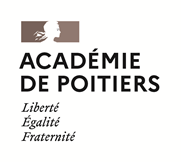 Présentation : Les agents de la fonction publique d’Etat parents d’enfant(s) pour le(s)quel(s) un handicap a été reconnu par la maison départementale des personnes handicapées peuvent prétendre à une allocation mensuelle d’un montant de 183 euros au 1er janvier 2024 versée par l’académie. Conditions : Enfant âgé de moins de 20 ansEtre bénéficiaire de l’allocation d’éducation de l’enfant handicapé (AEEH)Pour les enfants placés en internat, le versement concerne uniquement les périodes de retour au foyerCette prestation n’est pas soumise à conditions de ressourcesL'allocation n'est pas cumulable avec les prestations légales suivantes :- la prestation de compensation du handicap (PCH)- l'allocation aux adultes handicapés ;- l'allocation différentielle servie au titre des droits acquisQui peut en bénéficier ? les fonctionnaires titulaires ou stagiaires, en position d’activité ou de détachement au Ministère de l’éducation nationale, de l’enseignement supérieur et de la recherche, rémunérés sur un budget de l’Etat, les agents non titulaires rémunérés sur un budget de l’Etat liés par un contrat de droit public conclu pour une durée initiale égale ou supérieure à 10 mois, les accompagnants des élèves en situations de handicap, la date d’ouverture des droits est fixée au 1er jour du septième mois du contrat initial.les agents titulaires à la retraite percevant une pension de l’Etat les ayants droit : veufs et veuves non remariés et percevant une pension de réversion ; orphelins d’agents de l’Etat décédés percevant une pension temporaire d’orphelin.Comment en bénéficier ? Le formulaire à compléter et à retourner au bureau de l’action sociale signé et accompagné des pièces justificatives est disponible sur le portail de l’académie de Poitiers dans la rubrique « social ». Les prestations d’action sociale sont des prestations à caractère facultatif. Elles ne peuvent donc être accordées que dans la limite des crédits prévus à cet effet.Pour tout renseignement, contacter le bureau de l’action sociale de l’académie de Poitiers – ACTION SOCIALE – (05 16 52 63 41 - actionsociale@ac-poitiers.fr)